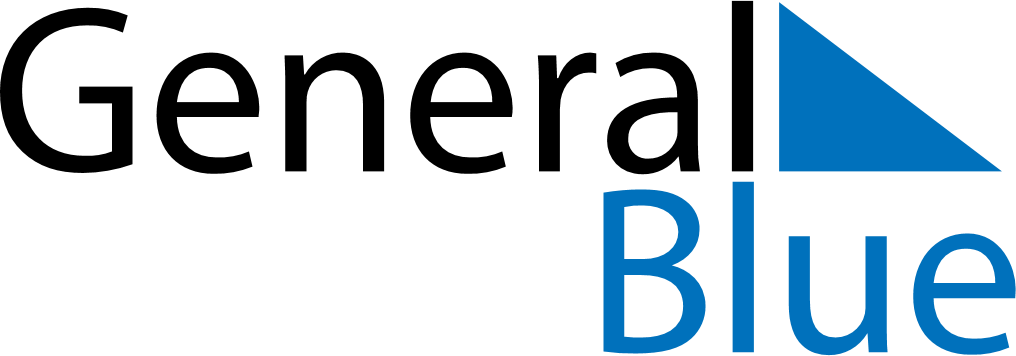 July 2024July 2024July 2024July 2024July 2024July 2024Genarp, Skane, SwedenGenarp, Skane, SwedenGenarp, Skane, SwedenGenarp, Skane, SwedenGenarp, Skane, SwedenGenarp, Skane, SwedenSunday Monday Tuesday Wednesday Thursday Friday Saturday 1 2 3 4 5 6 Sunrise: 4:27 AM Sunset: 9:52 PM Daylight: 17 hours and 24 minutes. Sunrise: 4:28 AM Sunset: 9:52 PM Daylight: 17 hours and 23 minutes. Sunrise: 4:29 AM Sunset: 9:51 PM Daylight: 17 hours and 21 minutes. Sunrise: 4:30 AM Sunset: 9:51 PM Daylight: 17 hours and 20 minutes. Sunrise: 4:31 AM Sunset: 9:50 PM Daylight: 17 hours and 18 minutes. Sunrise: 4:32 AM Sunset: 9:49 PM Daylight: 17 hours and 16 minutes. 7 8 9 10 11 12 13 Sunrise: 4:33 AM Sunset: 9:48 PM Daylight: 17 hours and 14 minutes. Sunrise: 4:35 AM Sunset: 9:48 PM Daylight: 17 hours and 12 minutes. Sunrise: 4:36 AM Sunset: 9:47 PM Daylight: 17 hours and 10 minutes. Sunrise: 4:37 AM Sunset: 9:46 PM Daylight: 17 hours and 8 minutes. Sunrise: 4:38 AM Sunset: 9:45 PM Daylight: 17 hours and 6 minutes. Sunrise: 4:40 AM Sunset: 9:44 PM Daylight: 17 hours and 3 minutes. Sunrise: 4:41 AM Sunset: 9:42 PM Daylight: 17 hours and 1 minute. 14 15 16 17 18 19 20 Sunrise: 4:42 AM Sunset: 9:41 PM Daylight: 16 hours and 58 minutes. Sunrise: 4:44 AM Sunset: 9:40 PM Daylight: 16 hours and 56 minutes. Sunrise: 4:45 AM Sunset: 9:39 PM Daylight: 16 hours and 53 minutes. Sunrise: 4:47 AM Sunset: 9:37 PM Daylight: 16 hours and 50 minutes. Sunrise: 4:48 AM Sunset: 9:36 PM Daylight: 16 hours and 47 minutes. Sunrise: 4:50 AM Sunset: 9:35 PM Daylight: 16 hours and 44 minutes. Sunrise: 4:51 AM Sunset: 9:33 PM Daylight: 16 hours and 41 minutes. 21 22 23 24 25 26 27 Sunrise: 4:53 AM Sunset: 9:32 PM Daylight: 16 hours and 38 minutes. Sunrise: 4:55 AM Sunset: 9:30 PM Daylight: 16 hours and 35 minutes. Sunrise: 4:56 AM Sunset: 9:28 PM Daylight: 16 hours and 32 minutes. Sunrise: 4:58 AM Sunset: 9:27 PM Daylight: 16 hours and 28 minutes. Sunrise: 5:00 AM Sunset: 9:25 PM Daylight: 16 hours and 25 minutes. Sunrise: 5:02 AM Sunset: 9:23 PM Daylight: 16 hours and 21 minutes. Sunrise: 5:03 AM Sunset: 9:22 PM Daylight: 16 hours and 18 minutes. 28 29 30 31 Sunrise: 5:05 AM Sunset: 9:20 PM Daylight: 16 hours and 14 minutes. Sunrise: 5:07 AM Sunset: 9:18 PM Daylight: 16 hours and 11 minutes. Sunrise: 5:09 AM Sunset: 9:16 PM Daylight: 16 hours and 7 minutes. Sunrise: 5:10 AM Sunset: 9:14 PM Daylight: 16 hours and 3 minutes. 